Sourcetitle of the document(Please use “Times New Roman” font with size “12”. In case of paragraph heading use Times New Roman in size 12 and “Bold” face. Please do not change the margins, spacing, tab settings and other formatting while writing your contributions.)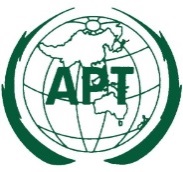 ASIA-PACIFIC TELECOMMUNITYDocument No:The 30th Meeting of the APT Wireless Group (AWG-30)AWG-30/INP-xx5 – 9 September 2022, Bangkok, Thailandxx August 2022